Scranton	BistroBookTasting!MenuAppetizersVegetables and DipMozzarella SticksDinnerCheesy RigatoniRollsDessertRice Krispy TreatsBrownies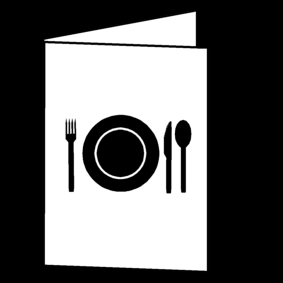 Book Tasting!Name __________________________  			For each book you “taste” you will be discussing with your group the questions below and recording your thoughts and inferences. Course #1AppetizerSpecial (What is the genre of your book?) _______________________________________Dish (Title) __________________________________________________Chef (Author)  ______________________________________________What did you think of the “first bite’ (the book cover)? Write down your inferences on what the cover may reveal about the plot of the book.  If you are not sure of the meaning of the title. Look it up! ______________________________________________________________________________________________________________________________________________________________________________________________________Read TOGETHER the first 3-4 pages.  Take turns reading.  How did they taste? What are your thoughts on what how this book began and what the book will be about? Use INFERENCES based on the beginning pages. (4 sentence MINIMUM)________________________________________________________________________________________________________________________________________________________________________________________________________________________________________________________________________How did the chef “hook” you?  Explain how the beginning paragraph caught the reader in order to make them want to read more.  __________________________________________________________________________________________________________________________________________________________________________________________________________________________________________Rating:  How would you rate this book?  Color in your thoughts.  Book Tasting!Name __________________________  			For each book you “taste” you will be discussing with your group the questions below and recording your thoughts and inferences. Course #2AppetizerSpecial (What is the genre of your book?) _______________________________________Dish (Title) __________________________________________________Chef (Author)  ______________________________________________What did you think of the “first bite’ (the book cover)? Write down your inferences on what the cover may reveal about the plot of the book.  If you are not sure of the meaning of the title. Look it up! ______________________________________________________________________________________________________________________________________________________________________________________________________Read TOGETHER the first 3-4 pages.  Take turns reading.  How did they taste? What are your thoughts on what how this book began and what the book will be about? Use INFERENCES based on the beginning pages. (4 sentence MINIMUM)________________________________________________________________________________________________________________________________________________________________________________________________________________________________________________________________________How did the chef “hook” you?  Explain how the beginning paragraph caught the reader in order to make them want to read more.  __________________________________________________________________________________________________________________________________________________________________________________________________________________________________________Rating:  How would you rate this book?  Color in your thoughts.  Book Tasting!Name __________________________  			For each book you “taste” you will be discussing with your group the questions below and recording your thoughts and inferences. Course #3DinnerSpecial (What is the genre of your book?) _______________________________________Dish (Title) __________________________________________________Chef (Author)  ______________________________________________What did you think of the “first bite’ (the book cover)? Write down your inferences on what the cover may reveal about the plot of the book.  If you are not sure of the meaning of the title. Look it up! ______________________________________________________________________________________________________________________________________________________________________________________________________Read TOGETHER the first 3-4 pages.  Take turns reading.  How did they taste? What are your thoughts on what how this book began and what the book will be about? Use INFERENCES based on the beginning pages. (4 sentence MINIMUM)________________________________________________________________________________________________________________________________________________________________________________________________________________________________________________________________________How did the chef “hook” you?  Explain how the beginning paragraph caught the reader in order to make them want to read more.  __________________________________________________________________________________________________________________________________________________________________________________________________________________________________________Rating:  How would you rate this book?  Color in your thoughts.  Book Tasting!Name __________________________  			For each book you “taste” you will be discussing with your group the questions below and recording your thoughts and inferences. Course #4DesssertSpecial (What is the genre of your book?) _______________________________________Dish (Title) __________________________________________________Chef (Author)  ______________________________________________What did you think of the “first bite’ (the book cover)? Write down your inferences on what the cover may reveal about the plot of the book.  If you are not sure of the meaning of the title. Look it up! ______________________________________________________________________________________________________________________________________________________________________________________________________Read TOGETHER the first 3-4 pages.  Take turns reading.  How did they taste? What are your thoughts on what how this book began and what the book will be about? Use INFERENCES based on the beginning pages. (4 sentence MINIMUM)________________________________________________________________________________________________________________________________________________________________________________________________________________________________________________________________________How did the chef “hook” you?  Explain how the beginning paragraph caught the reader in order to make them want to read more.  __________________________________________________________________________________________________________________________________________________________________________________________________________________________________________Rating:  How would you rate this book?  Color in your thoughts.  Book Tasting!Name __________________________  			For each book you “taste” you will be discussing with your group the questions below and recording your thoughts and inferences. Course #5DessertSpecial (What is the genre of your book?) _______________________________________Dish (Title) __________________________________________________Chef (Author)  ______________________________________________What did you think of the “first bite’ (the book cover)? Write down your inferences on what the cover may reveal about the plot of the book.  If you are not sure of the meaning of the title. Look it up! ______________________________________________________________________________________________________________________________________________________________________________________________________Read TOGETHER the first 3-4 pages.  Take turns reading.  How did they taste? What are your thoughts on what how this book began and what the book will be about? Use INFERENCES based on the beginning pages. (4 sentence MINIMUM)________________________________________________________________________________________________________________________________________________________________________________________________________________________________________________________________________How did the chef “hook” you?  Explain how the beginning paragraph caught the reader in order to make them want to read more.  __________________________________________________________________________________________________________________________________________________________________________________________________________________________________________Rating:  How would you rate this book?  Color in your thoughts.  Book Tasting!Name __________________________  			For each book you “taste” you will be discussing with your group the questions below and recording your thoughts and inferences. Course #6Special (What is the genre of your book?) _______________________________________Dish (Title) __________________________________________________Chef (Author)  ______________________________________________What did you think of the “first bite’ (the book cover)? Write down your inferences on what the cover may reveal about the plot of the book.  If you are not sure of the meaning of the title. Look it up! ______________________________________________________________________________________________________________________________________________________________________________________________________Read TOGETHER the first 3-4 pages.  Take turns reading.  How did they taste? What are your thoughts on what how this book began and what the book will be about? Use INFERENCES based on the beginning pages. (4 sentence MINIMUM)________________________________________________________________________________________________________________________________________________________________________________________________________________________________________________________________________How did the chef “hook” you?  Explain how the beginning paragraph caught the reader in order to make them want to read more.  __________________________________________________________________________________________________________________________________________________________________________________________________________________________________________Rating:  How would you rate this book?  Color in your thoughts.  Book Tasting Lesson PlanLearning TargetsScholars will engage effectively in a range of collaborative discussions with diverse partners on grade level topics.Common Core State StandardsRL 6.4, 7.4, 8.4 Determine the meaning of words and phrases as they are used in a text, including figurative and connotative meanings.RL 6.4, 7.4, 8.4 Cite several pieces of textual evidence to support analysis of what the text says explicitly as well as inferences drawn from the text. RL 6.10, 7.10, 8.10  Read and comprehend literature, including stories, dramas and poems, in the grades 6-8 TEXT COMPEXITY band proficiency with scaffolding as needed at the high end of the range. W 6.4, 7.4, 8.4 Produce clear and coherent writing in which the development, organization, and style are appropriate to task, purpose and audience.MisconceptionsThis activity is based on and in preparation for the NWEA and OST. Scholars will be reading higher level text complexity IN THEIR GROUPS and need to clearly comprehend the content.  With both assessments not allowing for adult help scholars will need to rely on each other for diffusing the text and using context clues to determine the meaning of words.  This is a challenge due to the high Lexile level and content of the selected books.  Scholars often will look at a challenging text and give up before they begin.  Though 100% peer support this activity will prepare them for the upcoming assessments.  In addition, scholars are often reading a multitude of genres for the OST.  They are often confused as to identifying which genre they are reading.  This is often a test question asking them to identify and apply the specific genre connected to their text.  This lesson will help to clear up this misconception. ELP 2:I can participate in oral and written exchanges of information.I can participate in oral and written exchanges of ideas.ELP 1B. I can construct meaning from literary text through listening, reading, and viewingPLANMultiple copies of grade 6-8 Lexile complexity books, data sheet, Menu, FOOD!Pace- 1-2 100 Minute PeriodsTEACH1. Scholars will work collaboratively to generate individual and group answers to questions/statements2. Scholars will rotate centers every 15 minutesASSESS1. Scholars will complete an Exit Pass self-reflecting on the lesson and utilize the CLOTHES PIN Exit Slips2. Summative Assessment- At the conclusion of the centers scholars will take an assessment utilizing ANet Resources on reading and comprehending higher level text complexity. ADAPT/DifferentiateCenters will be modeled.  Flexible grouping based on ELL codes, IEP’s and NWEA dataPacing/Product will be differentiated based on IEP’s/ELL codes. Inference- A conclusion based on reasoning.  Making a decision on a text using the details of the text. Discussion Starters…On the front cover I see ________ and I think this could mean…On page ______ it says_______.  I think this means…In the book it says __________ and I think that the story could then be about…..Inference- A conclusion based on reasoning.  Making a decision on a text using the details of the text. Discussion Starters…On the front cover I see ________ and I think this could mean…On page ______ it says_______.  I think this means…In the book it says __________ and I think that the story could then be about…..CCSSRL 6.4, 7.4, 8.4 Determine the meaning of words and phrases as they are used in a text, including figurative and connotative meanings.RL 6.4, 7.4, 8.4 Cite several pieces of textual evidence to support analysis of what the text says explicitly as well as inferences drawn from the text. RL 6.10, 7.10, 8.10  Read and comprehend literature, including stories, dramas and poems, in the grades 6-8 TEXT COMPEXITY band proficiency with scaffolding as needed at the high end of the range. W 6.4, 7.4, 8.4 Produce clear and coherent writing in which the development, organization, and style are appropriate to task, purpose and audience.